Strój kąpielowy z wysokim stanemCzy <strong>strój kąpielowy z wysokim stanem</strong> jest odpowiedni dla każdej kobiety? Jakie są jego główne zalety? Między innymi na takie pytania odpowiadamy w tym artykule!Strój kąpielowy z wysokim stanem - idealny na latoWakacje to dla wszystkich czas na relaks i odpoczynek. Wiele osób wybiera formę aktywnego spędzania wolnego czasu, np. wycieczki górskie lub wyprawy rowerowe. Jednak duża część z nas decyduje się na maksymalne odprężenie w postaci leżenia na gorącej plaży. Przy tej okazji, każdego roku pojawia się wśród kobiet jedno i to samo pytanie - jaki strój kąpielowy wybrać, aby wyglądać nie tylko korzystnie, odsłonić wszystkie atuty, a zakryć mankamenty i mieć przy tym wszystkim zapewniony maksymalny komfort noszenia? Odpowiedzią jest strój kąpielowy z wysokim stanem w wersji sportowej. Odpowiadamy dlaczego!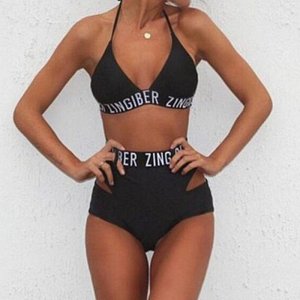 Strój kąpielowy z wysokim stanem - dla każdej kobiety?Strój kąpielowy z wysokim stanem ma przede wszystkim za zadanie spłaszczenie i ukrycie brzucha. Dodatkową zaletą jest to, że w piękny sposób podkreśla wąską talie, dodając zmysłowości. Dzięki temu wzrok będzie koncentrował się jedynie na najwęższych partiach kobiecego ciała. Ten typ stroju świetnie sprawdzi się w przypadku kobiet, które posiadają figurę gruszki. Sportowa wersja dodatkowo sprawi, że każda z pań będzie czuć się komfortowo, a jej ruchy nie będą w żaden sposób ograniczone.Strój kąpielowy z wysokim stanem w wersji sportowej, z wycięciem po bokach dla siebie znajdziesz w sklepie internetowym Dybcia.Zapraszamy!